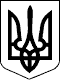 68 СЕСІЯ  ЩАСЛИВЦЕВСЬКОЇ СІЛЬСЬКОЇ РАДИ7 СКЛИКАННЯРІШЕННЯ26.06.2018 р.                                        №1080с. ЩасливцевеПро деякі питання оренди земельних ділянок що орендує ФОП ***Розглянувши заяву Фізичної особи-підприємця ***(номер облікової картки платника податків - ***) щодо внесення змін до договорів оренди земельних ділянок укладених з попереднім власником, у тому числі зменшення розміру орендної плати, та надання згоди на об'єднання трьох орендованих земельних ділянок комунальної власності в одну земельну ділянку, та надані документи, враховуючі що на земельні ділянки з кадастровими номерами 6522186500:11:005:0225, 6522186500:11:005:0226, 6522186500:11:005:0127 Щасливцевською сільською у встановленому законом порядку зареєстровано право комунальної власності (проведено переведення права власності від держави до територіальної громади відповідно до Витягів з Державного реєстру речових прав на нерухоме майно - від 14.07.2017 р. індексний номер 92048056, номер запису про право власності – 21404457, від 17.07.2017 р. індексний номер ***, номер запису про право власності – 21407006, від 14.07.2017 р. індексний номер 92004813, номер запису про право власності – ***) та той факт що з часу укладання договорів оренди земельних ділянок законодавчо змінилися його обов'язкові умови та форма, керуючись Постановою Кабінету Міністрів України №220 від 03.03.2014 р. "Про затвердження Типового договору оренди землі" (з відповідними змінами), ст. 56 Закону України "Про землеустрій", приписами Закону України "Про оренду землі", Земельного кодексу України, Податкового кодексу України, ст. 26 Закону України "Про місцеве самоврядування в Україні", сесія Щасливцевської сільської ради ВИРІШИЛА:1. Відмовити Фізичній особі-підприємцю *** (номер облікової картки платника податків - ***) у зменшені орендної плати за користування (оренду) земельними ділянками з кадастровими номерами 6522186500:11:005:0225, 6522186500:11:005:0226, до рівня 2 відсотків від їх нормативної грошової оцінки на рік, протягом року з моменту її зменшення та 3 відсотків від їх нормативної грошової оцінки на рік в подальшому, в зв'язку з тим що таке зменшення не відповідає інтересам Щасливцевської сільської ради та призведе до зменшення надходжень до сільського бюджету.2. Встановити Фізичній особі-підприємцю *** (номер облікової картки платника податків - ***) орендну плату за користування (оренду) земельної ділянки з кадастровим номером 6522186500:11:005:0127 у 2018 році на рівні 2 відсотків від її нормативної грошової оцінки на рік, починаючи з 2019 року (включно) на рівні 3 відсотків від її нормативної грошової оцінки на рік.3. Внести зміни до Договору оренди землі №*** від 21.09.2012 р. (номера записів про інше речове право (право оренди) у державному реєстрі речових прав на нерухоме майно ***та ***, сторона орендар у Договорі Фізична особа-підприємець *** (номер облікової картки платника податків - ***)) змінивши у ньому:- Сторону орендодавця з Генічеської райдержадміністрації на Щасливцевську сільську раду;- внести до нього інщі зміни щодо приведення його умов до актуального стану (адреси, кадастрові номери, умови сплати орендної плати та інщі) і вимог діючого законодавства, у тому числі Постанови Кабінету Міністрів України №220 від 03.03.2014 р. "Про затвердження Типового договору оренди землі" (з відповідними змінами).4. Внести зміни до Договору оренди землі №*** від 26.10.2006 р. (номер запису про інше речове право (право оренди) у державному реєстрі речових прав на нерухоме майно ***, сторона орендар у Договорі Фізична особа-підприємець *** (номер облікової картки платника податків - ***)) змінивши у ньому:- Сторону орендодавця з Генічеської райдержадміністрації на Щасливцевську сільську раду;- розмір орендної плати у відповідності до п. 2 цього рішення;- внести до нього інщі зміни щодо приведення його умов до актуального стану (адреса, кадастровий номер, умови сплати орендної плати та інщі) і вимог діючого законодавства, у тому числі Постанови Кабінету Міністрів України №220 від 03.03.2014 р. "Про затвердження Типового договору оренди землі" (з відповідними змінами).5. Надати фізичній особі Фізичній особі-підприємцю *** (номер облікової картки платника податків - ***) згоду на об'єднання земельних ділянок комунальної власності (реєстраційні номери об’єктів нерухомого майна – ***, ***, ***), з кадастровими номерами 6522186500:11:005:0225, 6522186500:11:005:0226, 6522186500:11:005:0127, код цільового призначення 07.01. (для будівництва та обслуговування об’єктів рекреаційного призначення) що знаходиться у її користуванні (оренді) (номера записів про інше речове право (право оренди) у державному реєстрі речових прав на нерухоме майно ***, ***, ***) в одну земельну ділянку ..Новостворюваний земельній ділянці що утворюються шляхом об'єднання вищезазначених земельних ділянок присвоїти неповну адресу – вул. Набережна в селі Генічеська Гірка Генічеського району Херсонської області.6. Контроль за виконанням цього рішення покласти на Постійну комісію Щасливцевської сільської ради з питань регулювання земельних відносин та охорони навколишнього середовища.Сільський голова                                                      В.О. Плохушко